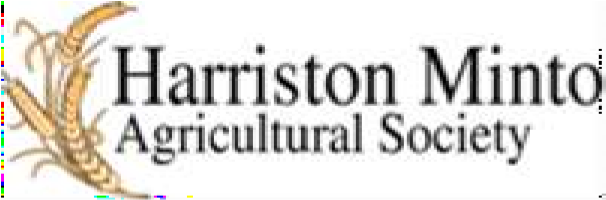 111 George St, Harriston, Ontario, N0G 1Z0  HARRISTON-MINTO FALL FAIR 111 George St, Harriston, OnFRI., SAT. & SUN. September 16, 17, 18 2022 Vendor Registration Form Indoor space is limited so it is advisable to register early. Prices this year are - $3.00 per lineal foot, with a minimum charge of $30.00. Outdoor spaces are available for $2.00 per lineal foot.  Outdoor FOOD VENDOR a fee of $200.00 for a booth. One gate pass will be issued for each 10 lineal feet of vendor space. No refund after 30 days prior to the fair. The vendor indemnifies and saves harmless Harriston-Minto Agricultural Society from any claim for damage arising out of or in consequence of the vendors’ use of space granted by this contract.  Vendor Chairman:  Roy Charters 519-338-3809 or cell 519-503-6177 or Sharon McKnight 519-321-1357 Mail form & cheque made payable to:  	      OR          email form/payment via interac e-transfer to:Harriston-Minto Agricultural Society                              treasurer@harristonmintofair.ca PO Box 478Harriston, Ontario, N0G 1Z0Inside # of lineal feet required at $3.00/ft. (min.  10’)   _________   X $3.00 = $________ .00 Outside # of lineal feet required at $2.00/ft.(min. 10’)  _________   X $2.00 = $________ .00 Tables   	 	 	 	 	      _________    X $5.00 = $________ .00 	 	 Hydro                                                                           _________   X $5.00 = $                 .00 Food Vendor $200.00 	 	 	 	 	 	 	     $                 .00 TOTAL  	 	 	 	 	                                            $________ .00 Business Name: __________________________________________________________________________________ Contact: ________________________________________               Address: ________________________________________________________________________________________ Phone:  _________________________ Email:  _________________________________________________________                Product: ________________________________________________________________________________________ Please specify product to be displayed so as to avoid duplicates. The first one received will be accepted. Deposit will be returned in case of duplicates or notification sent if only certain products can be displayed. Visit our website www.harristonmintofair.ca & like us on Facebook at Harriston-Minto Fair.Note: setup hours Thurs 9am-9pm, Fri 9pm-5pm. Fair opens Friday 7 pm, Sat 12 pm – 5 pm, Sun 10 am-5 pm. Vendors are welcome to Sunday breakfast served 8 am to 10 am Adults $10, Sunday BBQ 4:30 pm – 6:30 pm Adults $17.00. Arena closes to public @ 2:30 pm for exhibit removal. (Vendors can decide when to dismantle their display)